Rapport annuel 2022En 2022, l’équipe de Pays de la Loire Coopération Internationale s’est agrandie, avec l’arrivée d’un chargé de mission dédié à l’accompagnement des collectivités territoriales et d’une chargée de mission, partagée à mi-temps avec le réseau voisin Centraider, dédiée à l’accompagnement des entreprises et l’animation du dispositif EXPLOR. Deux nouveaux projets mutualisés de collectivités ont vu le jour : le premier centré sur les territoires Palestiniens, le second sur les pays d’Europe Centrale et Orientale. Le réseau a également pris la charge de la coordination de plusieurs dispositifs de soutien aux échanges interculturels de jeunes et à la mobilité internationale. Mission 1 – IdentificationLa mission identification intègre aujourd’hui pleinement une démarche d’observatoire de la coopération et de la solidarité internationales, partagée par l’ensemble des Réseaux Régionaux Multi-Acteurs (RRMA) et appuyée dans le cadre du programme RECITAL-ODD. Elle vise à développer une connaissance fine des acteurs engagés sur le territoire régional. En effet, c’est un processus de référencement continu puis d’analyse des données collectées, qui permet de mettre en lumière les évolutions des acteurs présents sur nos territoires et leurs axes de travail au travers de leurs projets de coopération internationale, mais également d’ajuster la stratégie du réseau et son offre de services à partir d’information objectives, fiables et comparables. Cette connaissance des acteurs favorise également leur mise en réseau, permet de mieux appréhender la contribution des territoires à l’atteinte des ODD, de repérer les évolutions du secteur, ainsi que d’appuyer les prises de décision.Pour ce faire, les réseaux sont dotés d’outils de collecte et de gestion des données sur la base d’un modèle et d’un référentiel harmonisés qui facilitent ainsi la centralisation des données et la production de livrables communs. Deux cartographies publiques, un annuaire des acteurs et un panorama des projets, sont en libre accès sur le site internet du réseau. Elles permettent aux membres de se faire connaître, de capitaliser sur leurs projets mais également d’entrer facilement en contact avec d’autres acteurs de la coopération internationale en région. Parallèlement et en interne, les membres de l’équipe utilisent quotidiennement un logiciel d’aide à la gestion des données, la suite CRM (Customer Relation Management), afin de référencer de manière plus détaillée les acteurs rencontrés (coordonnées, type de structure, localisation, etc.), les projets accompagnés (thématiques et zones d’intervention, Objectifs de Développement Durable, etc.), le nombre d’accompagnements effectués, le taux de participation aux rencontres organisées, etc.En 2022, Pays de la Loire Coopération Internationale a développé de nouveaux outils d’incitation à l’utilisation des cartographies en ligne : des tutoriels vidéos en libre consultation sur la chaîne Youtube du réseau ainsi qu’une brochure explicative. L’enregistrement sur la base de données interne (CRM) a augmenté de 25% puisque cette dernière comptabilise désormais 583 structures référencées sur le territoire régional. L’annuaire en ligne répertorie 314 acteurs (283 en 2021) et le panorama des projets valorise 146 actions (99 en 2021). L’ensemble des projets mis en place dans le cadre des dispositifs portés par le réseau (TOTEM et Tandems Solidaires) sont enregistrés.Zoom sur la bourse des partenariats Afin de faciliter les mises en relation et les mutualisations entre acteurs, une bourse des partenariats a été mise mis en place sur le site internet du réseau en début d’année 2022. Il s’agit d’un nouvel outil interactif, en libre accès pour les membres, qui a pour objectif de faire vivre la solidarité territoriale en renforçant une dynamique régionale de partenariat. En effet, cet outil innovant permet aux acteurs du réseau de publier ou de répondre à des annonces (offres ou demandes) dédiées au développement ou au renforcement de leurs projets de coopération internationale (prêt de matériel, sollicitation d’expertise technique, recherche de bénévoles, etc.) Cette plateforme d’échange de services et de compétences a été conçue en collaboration avec 5 autres Réseaux Régionaux Multi-Acteurs (RRMA) grâce au soutien financier du Fonds pour le Développement de la Vie Associative (FDVA).En 2022, 13 demandes et 9 offres ont été publiées sur la bourse des partenariats. 4 ont donné lieu à une mission d’expertise dans le cadre du programme EXPLOR (cf. mission 6). Un tutoriel a également été réalisé pour appuyer les membres du réseau dans la prise en main de cet outil et une stagiaire a contribué à l’animation et la promotion de ce nouvel outil.Mission 2 – Information et représentation Dans le cadre de sa mission d’information, Pays de la Loire Coopération Internationale réalise une veille, centralise puis redistribue diverses informations partagées par ses partenaires (collectivités territoriales, ministères, collectifs associatifs, réseaux, etc.) auprès de ses membres : actualités, appels à projets, formations, offres d’emploi, de stage et de volontariat, évènements, etc. Les membres du réseau disposent eux aussi d’espaces pour publier leurs évènements et actualités afin de gagner en visibilité. Le réseau joue également un rôle de représentation de ses membres auprès d’institutions régionales et nationales, directement ou travers la Conférence Interrégionale des RRMA (CIRRMA).En 2022, le réseau a publié 79 annonces d’actualités et d’évènements, soit 25 de plus que l’année précédente. De plus, 48 appels à projets, 14 formations, 36 offres de recrutement ont été partagés. Le site internet a vu sa fréquentation augmenter de 25% avec plus de 13 400 utilisateurs sur l’année (pour 23 205 sessions). Les trois pages les plus consultées sont celles concernant la présentation des RRMA, les offres de financement ainsi le dispositif des Tandems Solidaires. La newsletter a été envoyée chaque mois à 725 contacts (105 de plus qu’en 2021). Par ailleurs, un tri a été effectué sur les destinataires de cette dernière afin d’optimiser son taux d’ouverture et de clics.La présence de Pays de la Loire Coopération Internationale sur les réseaux sociaux s’est développée grâce à une fréquence de publication plus élevée (moyenne de trois posts par semaine) et l’utilisation d’un nouvel outil de programmation. En 2022, la progression la plus importante en termes de fréquentation, d’interaction et de croissance du nombre d’abonnés, concerne le compte LinkedIn avec 507 nouveaux abonnés (soit 1777 au total). Les informations étaient également régulièrement relayées sur le compte Facebook qui comptabilise 488 abonnés et dans une moindre mesure sur Twitter (257 abonnés).En 2022, Pays de la Loire Coopération Internationale a en outre organisé 11 réunions d’information ayant réunit 124 participations issues de 87 structures (66 associations, 15 collectivités, 3 établissements d’enseignement et de recherche, 3 acteurs économiques). Ces réunions, sous la forme de webinaires, touchaient principalement aux dispositifs de soutien portés, appuyés ou relayés par le réseau. Les publications du réseau en 2022Mission 3 – Appui aux porteurs de projets La mission d’accompagnement des porteurs de projet prend la forme de rendez-vous individuels d’appui-conseil, de formations collectives et de coordination de projets mutualisés. Elle est mise en œuvre dans le cadre d’un dialogue et d’une collaboration avec les institutions qui appuient sous différentes formes les porteurs de projet ligériens : collectivités territoriales et services déconcentrés de l’État en Pays de la Loire, Agence de l’Eau Loire Bretagne, Agence des Micro-Projets, ministère de l’Europe et des Affaires Étrangères... Le réseau a appuyé en 2022 le Conseil Régional des Pays de la Loire, le Département de Loire-Atlantique et la Ville de Nantes pour développer un format de bilan commun pour les associations émargeant à leurs dispositifs de soutien respectifs ; cette démarche vise à simplifier les exigences administratives des porteurs de projet bénéficiaires de fonds publics. Au printemps, le réseau a animé pour la seconde fois un jury régionalisé pour l’instruction de l’appel à projets de l’Agence des Micro-Projets à la mobilisation d’experts du territoire sur une diversité de thématiques.  En 2022, 96 acteurs (dont 59 associations, 25 collectivités, 8 établissements d’enseignement et 4 acteurs économique) ont bénéficié d’un accompagnement par l’équipe du réseau sur leurs projets de coopération internationale. Les salariés se répartissent les accompagnements en fonction des zones d’intervention, des thématiques et des typologies d’acteurs. Ce fonctionnement favorise une transversalité et une complémentarité dans les accompagnements proposés, avec différentes compétences mobilisables en fonctions des attentes et besoins des porteurs de projet. En parallèle, 10 modules de formation collective ont été proposés aux membres du réseau : 5 modules sur la gestion du cycle de projet (introduction à la gestion de projet, renforcement à la conception de projet, mise en œuvre d’activités génératrices de revenu, montage budgétaire, valorisation des projets), 1 module sur la communication digitale, 1 module sur les projets d’accès à l’eau et à l’assainissement, 2 modules sur les outils de sensibilisation aux objectifs de développement durable, 1 module sur les dispositifs de soutien aux échanges interculturels des jeunes. Ces formations ont rassemblé un total de 79 participations, issues de 39 structures (dont 5 collectivités territoriales, 29 associations et 5 établissements d’enseignements). Depuis 2020, Pays de la Loire Coopération Internationale porte et coordonne par ailleurs des projets mutualisés de coopération décentralisée dans le cadre du dispositif « clés en main » déployé par le ministère de l’Europe et des Affaires Étrangères. Ces projets visent à développer et renforcer des coopérations entre collectivités françaises et étrangères ; Pays de la Loire Coopération Internationale s’efforce d’y associer également des associations, établissements d’enseignement et entreprises du territoire afin de favoriser les synergies et mobiliser les expertises les plus pertinentes.  Zoom sur les projets « clés en main » La Direction pour l’Action Extérieure des Collectivités Territoriales (DAECT) du Ministère de l’Europe et des Affaires étrangères (MEAE) lance chaque année des appels à projets pour soutenir l’action extérieure des collectivités. Depuis 2020, la DAECT déploie un dispositif “clés en main” qui permet aux associations comptant des collectivités parmi leurs adhérents d'initier et porter des projets mutualisés fédérant un minimum de 3 collectivités. En 2022, Pays de la Loire Coopération Internationale animait et coordonnait plusieurs projets “clés en main” mobilisant au total une vingtaine de collectivités ligériennes, appuyées par des acteurs associatifs et académiques.Le projet clés en main Madagascar Initié en 2020 au côté de l’association Trans-Mad’Développement, ce projet vise à renforcer les capacités institutionnelles de la Direction Régionale de l’eau Sud-Ouest et des communes rurales d’Itampolo et d’Androka sur les questions de sécurisation et de gestion de la ressource en eau, permettant à moyen terme d’améliorer l’accès à l’eau des populations vulnérables du sud-ouest malgache. Cinq collectivités territoriales du nord-ouest de la Loire-Atlantique se sont mobilisées autour de ce projet : le syndicat Atlantic’Eau, la ville de la Saint-Nazaire et son agglomération la Carène, le syndicat du bassin versant du Brivet et la commune de Lavau-sur-Loire. Chacune s’est impliquée à son niveau mais tous pour le même objectif : une ouverture au monde par une relation d’échanges solidaires pour une meilleure capacité réciproque d’adaptation aux changements climatiques.Par ailleurs, en collaboration avec l’ensemble des parties prenantes et plus largement avec les acteurs actifs à Madagascar, ce projet nous a permis d’accueillir une jeune malgache en service civique pendant près de 8 mois (cf.  mission 5).Enfin, l’accueil d’une délégation Malgache conduite par les maires des communes rurales d’Itampolo et d’Androka a été organisé par le réseau du 10 au 15 septembre 2022. Rencontres, échanges, et visites ont permis de tisser une relation directe entre les acteurs de cette coopération décentralisée émergente. Le projet clés en main Sahel Le projet « Mutualiser et renforcer les coopérations décentralisées en faveur d’un développement local inclusif au Sahel » vise à accompagner des collectivités dans leurs projets de coopération avec des partenaires sahéliens autour des enjeux de protection des ressources naturelles et de lutte contre les effets du changement climatique et de la désertification. Ce ne sont pas moins de sept collectivités de Sarthe et de Maine-et-Loire ainsi que 4 partenaires associatifs et issus du monde de la recherche et de l’enseignement qui se sont fédérés autour de ce projet. Trois projets de reforestation et de développement agricole, portés par des collectivités mauritaniennes, maliennes et nigériennes, ont été appuyés dans le cadre de ce programme.A l’instar du projet à Madagascar, ce projet a également permis de déployer sur le territoire ligérien des actions de sensibilisation aux enjeux de développement dans la zone sahélienne via l’accueil d’une jeune service civique malienne pendant 8 mois (cf. mission 5).Ce projet se conclura en 2023 par l’envoi d’une délégation ligérienne en Mauritanie, qui visera à réunir une partie des acteurs de ce projet à travers une mission ponctuée de visites techniques autour des pratiques agricoles en zone sahélienne.Le projet clés en main PalestineCe projet, initié formellement au second semestre 2022, est le fruit d’une longue phase de concertation avec les collectivités et acteurs de la société civile de Loire Atlantique qui entretiennent des liens avec les territoires palestiniens. En s’appuyant sur différents partenaires, Pays de la Loire Coopération Internationale a travaillé à la définition d’un programme d’intervention multi-acteurs qui se donne pour ambition de répondre à la volonté d’impliquer les jeunes des deux territoires, d’offrir des perspectives de partenariats pour les collectivités encore non engagées formellement et de permettre le renforcement des coopérations existantes à travers un cadre d’intervention concret. Trois communes sont déjà engagées dans cette coopération.Le projet clés en main Europe Centrale et Orientale ou INSPIRE - Intensify Networking to Strengthen Peacebuilding Institutions and Relations in EuropeCe programme initié en 2022 est original dans son montage puisqu’il s’est construit en partenariat avec deux autres Réseaux Régionaux Multi-Acteurs, Lianes Coopération pour les Hauts-de-France et SO Coopération pour la Nouvelle Aquitaine, ce qui lui confère une dimension interrégionale. Cette collaboration entre trois territoires régionaux caractérise bien ce projet qui, en réaction à la guerre en Ukraine, se donne pour ambition de renforcer le dialogue entre les collectivités françaises et européennes en faveur de la paix et d’un soutien aux populations impactées par la guerre.Zoom sur le partenariat avec l’Agence de l’Eau Loire-BretagneDepuis 2021, le réseau collabore et bénéficie du soutien financier de l’Agence de l’eau Loire-Bretagne afin de renforcer son action sur les thématiques de l’accès à l’eau, l’assainissement et l’hygiène. Ce dialogue renforcé implique également plusieurs partenaires dont le réseau français spécialiste sur ces thématiques, le programme Solidarité Eau (pS-Eau), ainsi que les Réseau Régionaux Multi-Acteurs présents sur le bassin Loire-Bretagne : Réseau Bretagne Solidaire, Centraider, SO Coopération, Resacoop. 
Nos objectifs à travers cette dynamique multi-partenarial sont d’accroître la mobilisation et l’engagement des collectivités territoriales en faveur de la solidarité internationale dans les domaines de l’eau et de l’assainissement et de proposer une offre d’appui-conseil conjointe avec le pS-Eau ouverte à l’ensemble des acteurs du territoire. En 2022, 21 structures (8 associations, 12 collectivités et 1 établissement d’enseignement) réparties sur les 5 départements de la région ont bénéficié d’un accompagnement sur ces thématiques et deux webinaires ont rassemblé 32 participations issues de 21 structures (14 associations, 5 collectivités, 1 entreprise et 1 établissement d’enseignement). Zoom sur le partenariat avec l’IrcomDepuis 2019, Pays de la Loire Coopération Internationale collabore avec l’Ircom, école supérieure des humanités et du management basée aux Ponts-de-Cé, pour proposer aux associations membres du réseau un accompagnement renforcé à travers des projets tutorés. Dans le cadre de leur deuxième année de master en Management de la Solidarité internationale et de l’Action sociale, les étudiants mènent un travail de conception de projet de solidarité réparti sur 16 journées, en collaboration avec une association de solidarités internationale. L’appui des étudiants se concentre autour de l’analyse du contexte du projet, un diagnostic sur les besoins des bénéficiaires, la conception du projet, la réalisation du budget, la préparation des indicateurs de suivi et la recherche de potentiels financeurs.Grâce au dialogue établi avec l’Ircom, 6 associations membres du réseau ont bénéficié de ce dispositif depuis 2019. Pays de la Loire Coopération Internationale participe en outre aux jurys d’évaluation des travaux des étudiants.Mission 4 – Animation du réseauLa mission d’animation vise à favoriser l’interconnaissance des membres du réseau et les synergies entre initiatives. Elle permet également, via la mobilisation d’intervenants externes ou issus du réseau, d’apporter de l’information et de l’analyse sur des thématiques en lien avec les projets portés par les membres. 4 événements ont été organisés par le réseau en 2022 : les Ateliers de la mobilité, un séminaire sur la thématique « Territoires, biodiversité et coopération internationale », un atelier « Les partenariats multi et pluri-acteurs », la troisième édition des CLES pour l’International. Ces événements ont rassemblé 137 participations issues de 73 structures (42 associations, 6 collectivités, 21 établissements d’enseignement, 4 acteurs économiques). Les salariés du réseau ont animé 3 groupes de travail géographiques (Togo-Bénin, Madagascar, Congo) et 3 groupes thématiques (Education à la Citoyenneté et à la Solidarité Internationale, Genre, Climat), à travers 11 réunions ayant rassemblé 123 participations issues de 57 structures (45 associations, 6 collectivités, 5 établissements d’enseignement, 2 acteurs économiques). L'objectif premier des groupes de travail est de permettre aux membres de s'identifier et se connaitre, d'échanger sur leur expérience et leurs pratiques de terrain, de mutualiser leurs moyens et ressources, afin de renforcer l'impact de leurs actions sur leurs lieux d’intervention. Temps plus informels et conviviaux, des apéros du réseau se sont tenus à deux reprises dans chacun des 5 départements de la région. Ils ont réuni 87 participations issues de 53 structures (38 associations, 7 collectivités, 5 établissements d’enseignement, 3 acteurs économiques). Retour sur les CLES pour l’InternationalChaque année le réseau organise les CLES (Carrefours Ligériens de l’Engagement et de la Solidarité) pour l’international, le grand évènement annuel qui réunit les acteurs de la coopération internationale en Pays de la Loire, dans le but de favoriser, lors d’une journée, les échanges, l’interconnaissance, le partage d’expérience et le transfert d’expertise. Ce rendez-vous poursuit ainsi un double objectif : celui de permettre aux acteurs ligériens de la coopération internationale de dialoguer autour d’une thématique spécifique et celui de les sensibiliser à de grands enjeux mondiaux.Pour cette troisième édition qui a eu lieu à Nantes le 30 novembre 2022 et qui rassemblé près de 80 personnes, les adhérents du réseau avaient choisi la thématique « Changement climatique, biodiversité et énergies renouvelables ». La journée s’est organisée en différents temps (4 conférences, 5 ateliers, 1 projection) permettant d’aborder plus spécifiquement de nombreux enjeux liés au changement climatique et l’importance de mettre en place des actions de coopération internationale concertées et pertinentes, en faveur de l’adaptation. Plus d’une dizaine d’intervenants ont pu partager leur expertise et encourager les acteurs à mettre en œuvre une approche territoriale de l’adaptation au changement climatique qui tient compte des réalités sociales, économiques, culturelles et environnementales, dans une logique de partenariat, afin de favoriser la construction de futurs désirables et durables.Mission 5 – Education à la Citoyenneté et à la Solidarité InternationaleCette mission a pour objectif d’accompagner les initiatives qui visent à promouvoir l’ouverture au monde et la sensibilisation des ligériens aux grands enjeux internationaux, en lien avec les Objectifs de Développement Durable (ODD). Elle se traduit notamment par l’animation de deux dispositifs en Pays de la Loire (les Tandems Solidaires, TOTEM), d’espaces d’échanges et de concertations (groupe de travail, évènement régional) et la mise en œuvre d’initiatives favorisant la découverte interculturelle des jeunes.En novembre 2022, 2 sessions de formation ont été organisées pour les nouveaux porteurs de projet de Tandems Solidaires, à Nantes (pour les acteurs de Loire-Atlantique et de Vendée) et au Mans (pour les acteurs du Maine-et-Loire, de Sarthe et de Mayenne). Ces formations ont réuni 19 participants au total et avaient pour objectifs de lancer la dynamique avec les porteurs de projet, de présenter la démarche d’ECSI et les outils pédagogiques pouvant venir en support aux actions, ainsi que de présenter l’accompagnement du réseau. En 2022, le réseau a également réuni 21 participants (sur les 17 projets soutenus) aux réunions mi-parcours réalisées en mai en Vendée et en Sarthe. Ces réunions avaient pour objectifs de faire le point sur les différents projets menés, de favoriser les échanges sur les difficultés rencontrées et leviers mobilisables, de faire un premier bilan du dispositif en vue de préparer le nouvel appel à participation et enfin de préparer les bilans de fin d’année. Ces réunions mi-parcours ont été suivies d’un comité de pilotage réunissant le Rectorat de Nantes, l’Enseignement Catholique de Loire Atlantique, le CNEAP, la Région et l’Inter CASI, avec pour objectif de faire le bilan du dispositif et de relancer le nouvel appel à participation pour l’année 2022-2023.En septembre 2022, le réseau a également réuni les 7 premiers lauréats de TOTEM lors d’une réunion qui avait pour objectif de favoriser l’interconnaissance et l’échange de pratiques entre porteurs de projet TOTEM, découvrir les méthodes de suivi évaluation orientée changement pour améliorer la mesure d’impact en ECSI et d’anticiper le suivi et le bilan des projets. Une structure a souhaité renforcer ces pratiques de suivi évaluation ; l’équipe l’accompagne à mesurer les effets sur les publics sensibilisés. Chaque année, le réseau recrute un.e jeune en service civique qui a pour mission de valoriser les actions d’ECSI accompagnées dans le cadre des dispositifs Tandems Solidaires et TOTEM. Pour venir appuyer l’animation territoriale des projets « clés en main » Madagascar et Sahel, le réseau a également accueilli entre novembre 2021 et juillet 2022, deux jeunes volontaires internationales. Retour sur l’accueil de volontaires internationales en réciprocitéNy Manda Ange Randriaharijaona, originaire de Madagascar, a participé à la construction d’une offre d’animation ECSI en partenariat avec l’association Trans-Mad’Développement et les équipes du Syndicat du Bassin du Versant du Brivet sur le cycle de l’eau en France et à Madagascar. Ange a également participé aux activités de l’association Hetsika pour la promotion de la culture malgache en Pays de la Loire et à la cocréation d’un spectacle de danse-débat sur les thèmes du droit des enfants, de l’accès à l’eau et de l’émancipation de la femme avec la Compagnie Yvan Alexandre de Nantes.De son côté, Mariam Hombo Coulibaly, originaire du Mali, est allée à la rencontre des acteurs ligériens intervenant au Sahel pour connaître leurs actions et les accompagner dans leurs démarches d’ECSI. Dans le cadre du projet « clés en main » Sahel, Mariam a construit et animé des interventions auprès d’établissements d’enseignement des collectivités concernées par ce projet. De nombreux échanges bilatéraux ont été organisés avec les différentes collectivités et les partenaires du projet afin de définir le cadre des animations, faire le lien avec les structures et les établissements scolaires et définir le contenu des animations avec les équipes pédagogiques. Le contenu de ses animations s’est basé sur son expérience en tant que volontaire et sur la thématique de l’agriculture durable et responsable. Ce travail s’est concrétisé par l’organisation de 15 interventions dans 5 établissements de la région.Focus sur les Tandems SolidairesLe dispositif des Tandems Solidaires mis en œuvre en Pays de La Loire depuis 2019 a pour objectif d’accompagner les associations du territoire et les établissements scolaires (de la maternelle au lycée) à coconstruire des parcours pédagogiques qui visent à :Encourager l’ouverture au monde des élèves ;Les sensibiliser aux grands enjeux internationaux ;Leur donner envie d’être acteur d’un monde plus juste, plus solidaire et durable.Ce dispositif est développé dans le cadre du programme RECITAL ODD (Renforcer l'Education à une Citoyenneté Internationale sur nos Territoires par une Approche Locale des ODD), financé par l'Agence Française de Développement (AFD) et porté par la CIRRMA (Conférence Inter-régionale des Réseaux Régionaux Multi-Acteurs).En 2022, ce sont en tout 39 Tandems Solidaires qui ont été accompagnés sur le territoire. 17 Tandems Solidaires sur l’année scolaire 2021-2022 et 22 sur l’année 2022-2023. Sur ces 39 projets, 16 se sont déroulés en Loire-Atlantique, 9 en Vendée, 9 en Sarthe, 3 en Mayenne et 2 en Maine-et-Loire, territoire sur lequel un travail d’information et d’accompagnement spécifique sera poursuivi en 2023 afin d’accroître la mobilisation des porteurs de projets.Sur l’ensemble des actions soutenues en 2022, 14 écoles élémentaires, 11 collèges, 12 lycées (dont 4 lycées professionnels et 2 lycées agricoles) et 2 Maisons Familiales Rurales sont concernés par les projets. Sur ces 39 établissements scolaires, 23 sont issus de l’enseignement public et 14 de l’enseignement privé. Au total, ces projets ont touché 1332 élèves.Les thématiques abordées sont variées : commerce équitable, agroécologie, migrations, accès à l’eau, échanges interculturels, accès à l’éducation, droits des enfants, sport et citoyenneté, préservation de la biodiversité, etc.  Ces thématiques abordées permettent de faire le lien avec les 17 Objectifs de Développement Durable et de sensibiliser les élèves à ces grands enjeux internationaux.Focus sur le dispositif TOTEMTOTEM (Territoire Ouvert, Tourné et Engagé vers le Monde) vise à renforcer les initiatives des associations des Pays de la Loire dans le domaine de l'Éducation à la Citoyenneté et à la Solidarité Internationale (ECSI), à destination du public ligérien. Ce dispositif est développé dans le cadre du programme RECITAL ODD (Renforcer l'Education à une Citoyenneté Internationale sur nos Territoires par une Approche Locale des ODD), financé par l'Agence Française de Développement (AFD) et porté par la CIRRMA (Conférence Inter-régionale des Réseaux Régionaux Multi-Acteurs)Il vise 3 objectifs :Renforcer les initiatives des acteurs ligériens engagés en faveur des ODD ainsi que leur capacité à organiser la sensibilisation et la mobilisation des citoyens sur les enjeux d'un monde plus solidaire et plus durable ;Amplifier l'impact et l'efficacité des initiatives d'ECSI sur le territoire des Pays de la Loire dans une logique multi-acteurs ;Contribuer à l'ouverture au monde des citoyens ligériens et susciter l'engagement en référence à l'Agenda 2030.En 2022, le réseau a organisé 2 sessions de dépôt, en juin et décembre. 9 projets ont été soutenus, dont 1 avec une envergure régionale, 4 menés sur au moins 2 départements et les 4 autres menés à l’échelle départementale. Sur ces projets, 7 projets étaient à destination des jeunes et un projet a été mené en milieu carcéral en Vendée auprès de détenus sur la thématique de la protection des océans et des personnes qui en vivent. Ces 9 projets touchent au total 5711 ligériens, dont 3272 jeunes. Les thématiques incluent les enjeux suivants : migration, santé, énergie solaire et low tech, déchets, commerce équitable, agriculture familiale, accès à l’eau et interculturalité. Mission 6 – Soutien à la mobilité internationaleCette mission consiste à contribuer au développement de la mobilité et de l’engagement solidaire, tout en soutenant la réciprocité des échanges. Cela se traduit par la mise en place de dispositifs d’accompagnement à la mobilité (EXPLOR), l’accompagnement des mobilités collectives de jeunes (JSI-VVVSI), l’accueil de jeunes volontaires en réciprocité et l’organisation d’évènement pour promouvoir la mobilité internationale.Dans le cadre de cette mission, le réseau participe également aux différents temps de travail et évènements organisés par les acteurs du Comité Régional de la Mobilité Européenne et Internationale (COREMOB) des jeunes. Cette instance, pilotée par les services de l’État (DRAJES, Rectorat et DRAAF) en coopération avec la Région réunit des acteurs associatifs, des collectivités locales et des institutions impliquées dans la mobilité européenne et internationale des jeunes ligériens.En 2022, le RRMA s’est associé aux CEMEA Pays de La Loire et à Parcours le Monde Grand Ouest autour de deux projets : la coordination régionale des dispositifs ISI / JSI-VVVSI et le programme Territoires Volontaires (TEVO) piloté par France Volontaires.Retour sur les ateliers de la mobilitéLe jeudi 7 avril à La Roche Sur Yon s'est tenue la deuxième édition des ateliers de la mobilité internationale, organisés par Pays de La Loire Coopération Internationale. Cet évènement avait pour objectif de promouvoir la mobilité internationale comme vecteur d’Éducation à la Citoyenneté et à la Solidarité Internationale et de contribution aux Objectifs de Développement Durable sur les territoires. Cette journée ouverte aux différents acteurs du territoire a été ponctuée par un temps de plénière, des ateliers d'échanges et un espace forum sous la forme d'un parcours d'accompagnement au service des projets de mobilité internationale.L'évènement a réuni 64 participants, dont 50 % d'enseignants ou formateurs et a été organisé en collaboration avec 6 structures co-animatrices. Les questionnaires d’évaluation montrent que 100 % des participants ont rencontré de nouvelles personnes du réseau et que 89 % des participants ont identifié des éléments et des outils concrets à mettre en œuvre dans le cadre de leurs activités.Cet évènement a été organisé en partenariat avec la Ville de La Roche-Sur-Yon, les CEMEA Pays de La Loire, la Chambre Régionale des Métiers et de l’Artisanat, la Délégation Régionale Académique à la Jeunesse, à l'Engagement et aux Sports (DRAJES), la Direction Régionale de l’Alimentation, de l’Agriculture et de la Forêt (DRAAF), la Délégation Académique aux Relations Européennes et internationales et à la Coopération (DAREIC) Rectorat de Nantes, France Volontaires et Parcours Le Monde Grand Ouest.L’animation de dispositifs d’appui à la mobilitéDepuis 2022, le réseau pilote, en collaboration avec Parcours le Monde et les CEMEA la coordination régionale des dispositifs « Initiative pour la solidarité internationale » (ISI) et « Jeunesse et Solidarité Internationale » (JSI) et « Ville, Vie, Vacances et Solidarité Internationale » (VVVSI). Ces dispositifs gérés par le FONJEP pour le compte du ministère de l’Europe et des Affaires Etrangères, permettent de co-financer des projets pour et par les jeunes, favorisant l’interculturalité, la solidarité et l’engagement citoyen. La coordination consiste à informer sur les dispositifs, accompagner les initiatives, organiser les jurys en région et valoriser les projets. Le réseau est également, depuis 2022, association habilitée à parrainer les projets JSI VVVSI. Cette coordination est effective jusqu’en décembre 2024. Dans ce cadre, le réseau a organisé 2 webinaires de présentation qui ont réuni 28 participants issus de toute la région (structures jeunesse, centres sociaux, établissements d’enseignement supérieur, associations de mobilité et de coopération internationale, collectivités territoriales, SDJES) et une formation à destination de 9 structures (établissements d’enseignement agricole, espace jeune, centres sociaux, association de solidarité internationale), en collaboration avec Parcours de Monde. De ce webinaire et de cette formation sont nés un projet VVVSI et 2 projets ISI déposés en décembre, ainsi que 8 projets JSI VVVSI en cours d’accompagnement pour des dépôts en mars et en juin 2023Les CEMEA, Parcours le Monde et Pays de La Loire Coopération ont par ailleurs répondu à l’appel à manifestation d’intérêt publié par France Volontaires en février 2022 sur le programme Territoires Volontaires (TEVO). Ce programme a pour objectif de développer le volontariat international auprès des collectivités territoriales. Il vise à déployer 250 volontaires de service civique à l'international, de réciprocité et de solidarité internationale dans plusieurs pays, afin de renforcer la réponse territoriale aux ODD. Pays de La Loire Coopération Internationale a pour rôle d’informer et de mobiliser les collectivités territoriales ligériennes sur ce programme ; Parcours le Monde et les CEMEA ont quant à eux pour rôle d’accompagner les collectivités lauréates dans la conception et la mise en œuvre de leurs projets. Zoom sur le dispositif EXPLOREXPLOR – EXPertise LOcale et Réseau de l'international - est un dispositif d'appui aux projets de coopération internationale et de développement. Il permet de mobiliser des salariés d’entreprises, agents territoriaux ou retraités disposant d'une expertise professionnelle pour des missions courtes à l'étranger. Le programme est mis en œuvre en collaboration avec les réseaux régionaux multi-acteurs Lianes Coopération en région Hauts-de-France et Centraider dans la région Centre-Val-de-Loire, avec l’appui technique de France Volontaires.En 2022, Pays de la Loire Coopération internationale a accompagné 5 associations pour le déploiement de 11 missions d’expertise qui se sont déroulées au Bénin, Congo Brazzaville, République Démocratique du Congo, Éthiopie, Guinée Bissau, Tunisie et Burkina Faso. Pendant cette première année de réalisation du programme EXPLOR, le réseau a pu développer des outils et communiquer sur le dispositif auprès de ses membres à travers des ateliers d’information et des webinaires. Le programme EXPLOR a favorisé la montée en compétence des projets, le développement des partenariats et l’ancrage local des projets. Il permet également de valoriser les compétences locales au service des projets de solidarité internationale.Actualités de la CIRRMAEn 2022, Pays de la Loire Coopération Internationale reste un membre actif de la Conférence Interrégionale des RRMA (CIRRMA), dont Daniel Laidin a été réélu trésorier lors de l’Assemblée Générale de décembre. Les premières assisesLe 29 septembre 2022 se tenaient les Assises des Réseaux Régionaux Multi-Acteurs (RRMA) à Orléans qui ont permis de réfléchir aux enjeux d’une coopération et d’une solidarité internationales à l’échelle des territoires, et plus spécifiquement la place et au rôle des territoires dans la coopération et la solidarité internationales. Les RRMA et leurs partenaires (techniques et financiers) ont ainsi pu échanger au cours de deux tables-rondes sur ces enjeux.Les réseaux qui se sont réunis pour ces premières assises ont résolument réaffirmé le caractère territorial et multi-acteurs de leurs activités. Les RRMA, regroupés à la Conférence Inter-régionale des RRMA (CIRRMA), sont fort de :Près de 100 salariés ;Présents sur plus d’une vingtaine d’antennes régionales ;Plus de 180 collectivités membres ;Plus de 130 jours de formation proposés aux acteurs des territoires ;Près de 33 projets portés en consortium, avec une diversité de thématiques ;Plus de 500 000 € de fonds territoriaux à destination des actions d’ECSI. Au cours des Assises, les RRMA et leurs partenaires ont évoqué, par des exemples concrets, les actions qu’ils pouvaient mener à un échelon territorial. Ce temps de rencontre inter-réseaux s’est poursuivi avec les Rencontres Techniques pendant 2 jours où les salariés et administrateurs des réseaux ont travaillé sur l’amélioration de leurs pratiques et des dynamiques interrégionales. A l’issue de ces rencontres techniques, la CIRRMA s’est dotée d’un nouveau logo, marquant son attachement aux territoires et aux Objectifs de Développement Durable.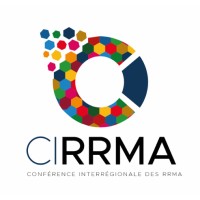 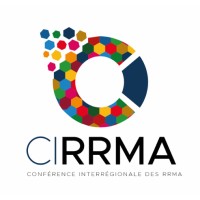 L’observatoireDans le cadre de leur mission « observatoire », 10 Réseaux Régionaux Multi-Acteurs (RRMA) dont Pays de la Loire Coopération Internationale, ont contribué à l’élaboration d’un état des lieux des acteurs de la coopération et de la solidarités internationales sur les territoires régionaux. Cette première publication commune à 10 réseaux est issue de la collecte puis de la mutualisation des données territoriales, au 30 septembre 2021. Elle vise à proposer une cartographie actualisée de la dynamique d’engagement des territoires en faveur de la coopération internationale : types de structure, pays et secteurs d’intervention, ODD (Objectifs de Développement Durable) investis, etc.Pour produire ce baromètre les RRMA se sont appuyés sur les outils harmonisés tels que l’annuaire des acteurs et le panorama des projets qui sont librement mobilisables par les membres de chaque réseau, mais également sur leurs bases de données internes. Il s’agit d’un travail de référencement régulier qui permet par la suite de mettre en lumière l’implication des territoires en matière de coopération internationale, leur contribution à l’atteinte des ODD et les dynamiques à l’œuvre dans ce secteur. Cette publication a été réalisée dans le cadre du programme inter-régional RECITAL-ODD (Renforcer l’Education à la Citoyenneté Internationale sur nos Territoires par une Approche Locale des ODD) soutenu par l’Agence Française de Développement (AFD) et porté par la Conférence Interrégionale des RRMA (CIRRMA).Adhérents du réseauEn 2022, Pays de la Loire compte 155 membres adhérents répartis de la façon suivante :17 collectivités territoriales107 associations24 établissements d’enseignement et de recherche7 acteurs économiquesBilan financier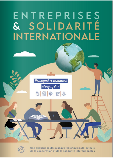 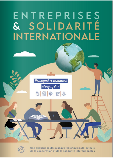 Guide « entreprises et solidarité internationale »Cette publication commune à plusieurs RRMA a pour but d’outiller les entreprises et faciliter leur engagement dans la coopération internationale en mettant l’accent sur la possibilité d’intégrer une politique de responsabilité sociétale dans le référentiel des Objectifs de Développement Durable.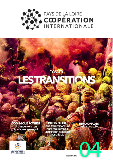 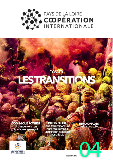 Revue mutualisée n°4 « Les Transitions »Le réseau a édité un nouveau numéro de sa revue mutualisée ayant pour fil rouge les transitions (écologiques, énergétiques, sociétales, géopolitiques, économiques, agroalimentaires, etc.) La première partie d’envergure nationale propose notamment un dossier relatif au rapport du groupe III du GIEC et une infographie sur la neutralité carbone. La seconde est dédiée au partage d’articles rédigés sur la base de témoignages d’acteurs régionaux.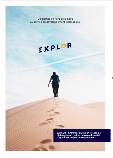 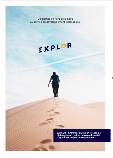 Plaquette EXPLORAfin de promouvoir le nouveau dispositif EXPLOR (EXPertise LOcale et Réseau de l’international), une plaquette de présentation a été réalisée par les RRMA qui portent ce programme : quels objectifs, quelles missions, quels publics ?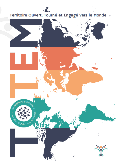 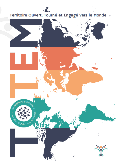 Plaquette TOTEMUn nouveau logo ainsi qu’une plaquette de présentation du dispositif TOTEM (Territoire Ouvert, Tourné et Engagé vers le Monde) ont été créés en collaboration avec des étudiants en Master « management de la communication » de l’Ircom.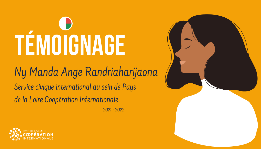 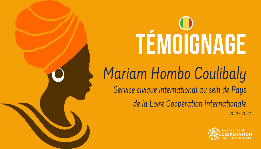 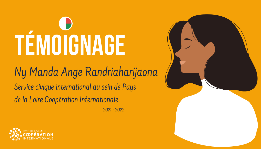 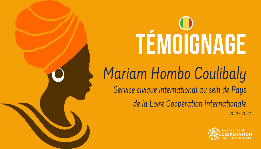 Vidéos témoignagesAfin de partager et valoriser les expériences vécues par les deux volontaires en service civique international, accueillies au sein du réseau en 2022, deux capsules vidéo ont été réalisées à la fin de leurs missions.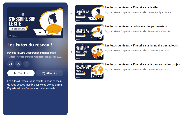 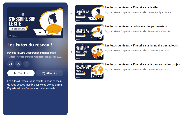 Les tutos du réseau Quatre tutoriels visant à faciliter la prise en main des outils mobilisables sur le site internet par les acteurs du réseau (création d’un espace membre, inscription sur l’annuaire des acteurs, publication sur le panorama des projets, annonce sur la bourse des partenariats), ont été réalisés par l’apprentie en communication au premier semestre 2022.